ЗАКОНРЕСПУБЛИКИ ТАТАРСТАНО НАУКЕ И НАУЧНОЙ ДЕЯТЕЛЬНОСТИНастоящий Закон регулирует экономические, социальные и иные отношения в сфере науки и научной деятельности, устанавливает гарантии свободы научного и технического творчества.Раздел I. ОБЩИЕ ПОЛОЖЕНИЯСтатья 1. Правовое регулирование науки и научной деятельностиПравовое регулирование науки и научной деятельности осуществляется Конституцией Республики Татарстан, настоящим Законом, иными законами и нормативными правовыми актами Республики Татарстан, а также федеральными законами и другими нормативными правовыми актами Российской Федерации.Статья 2. Основные понятия, используемые в настоящем Законе(в ред. Закона РТ от 19.11.2020 N 74-ЗРТ)1. Для целей настоящего Закона под государственной политикой Республики Татарстан в сфере науки понимается составная часть социально-экономической политики Республики Татарстан, которая выражает отношение государства к научной деятельности, определяет принципы, направления, формы деятельности органов государственной власти Республики Татарстан в сфере науки и реализации научных результатов и продукции.2. Иные понятия, используемые в настоящем Законе, применяются в том же значении, что и в Федеральном законе от 23 августа 1996 года N 127-ФЗ "О науке и государственной научно-технической политике".Раздел II. СУБЪЕКТЫ НАУЧНОЙ ДЕЯТЕЛЬНОСТИСтатья 3. Научные организации(в ред. Закона РТ от 19.11.2020 N 74-ЗРТ)1. В Республике Татарстан могут действовать научные организации различных форм собственности и организационно-правовых форм, предусмотренных законодательством.Научные организации действуют в соответствии с законодательством и своими учредительными документами.2. Утратил силу. - Закон РТ от 12.06.2014 N 53-ЗРТ.3 - 4. Утратили силу. - Закон РТ от 04.05.2006 N 35-ЗРТ.5 - 6. Утратили силу. - Закон РТ от 19.11.2020 N 74-ЗРТ.7. Государственные образовательные организации высшего образования, одной из уставных целей деятельности которых является научная деятельность, осуществляющие деятельность на территории Республики Татарстан, и негосударственные научные организации вправе участвовать в обсуждении государственных научных программ и проектов, проведении их экспертизы, а также на основе конкурсов в выполнении научных программ, проектов за счет средств бюджета Республики Татарстан.(п. 7 в ред. Закона РТ от 19.11.2020 N 74-ЗРТ)Статья 4. Порядок создания и управления деятельностью государственных научных организаций Республики Татарстан(в ред. Закона РТ от 04.05.2006 N 35-ЗРТ)1. Научная организация создается, реорганизуется и ликвидируется в порядке, предусмотренном законодательством Российской Федерации.При реорганизации государственной научной организации должно обеспечиваться сохранение технологического единства научной и (или) научно-технической деятельности. Не допускается выделение из состава указанной научной организации опытного, опытно-экспериментального, опытно-учебного, опытно-фармацевтического производства и лечебных баз.2. Органы исполнительной власти Республики Татарстан, учреждающие государственные научные организации:утверждают уставы государственных научных организаций;осуществляют контроль за эффективным использованием и сохранностью предоставленного государственным научным организациям имущества;осуществляют другие функции в пределах их полномочий.Руководитель научной организации назначается (избирается) в соответствии с законодательством и в порядке, предусмотренном ее уставом, и несет ответственность за руководство научной, научно-технической, организационно-хозяйственной деятельностью научной организации, а также за реализацию программы или плана развития научной организации.(в ред. Закона РТ от 19.11.2020 N 74-ЗРТ)3. Утратил силу. - Закон РТ от 06.07.2016 N 53-ЗРТ.Статьи 5 - 6. Утратили силу. - Закон РТ от 04.05.2006 N 35-ЗРТ.Статья 7. Академия наук Республики Татарстан(в ред. Закона РТ от 04.05.2006 N 35-ЗРТ)1. Академия наук Республики Татарстан является государственной научной организацией Республики Татарстан.(в ред. Закона РТ от 12.06.2014 N 53-ЗРТ)2. Академия наук Республики Татарстан является государственным научным бюджетным учреждением, действующим на основе федерального законодательства, законодательства Республики Татарстан и своего устава. Академия наук Республики Татарстан проводит фундаментальные и прикладные исследования по важнейшим проблемам естественных, технических, общественно-гуманитарных наук и участвует в координации научных исследований, выполняемых научными организациями и образовательными организациями высшего образования, финансируемых за счет средств бюджета Республики Татарстан, осуществляет координацию с академическими организациями Российской Федерации.(в ред. Законов РТ от 12.06.2014 N 53-ЗРТ, от 19.11.2020 N 74-ЗРТ)3. Финансирование Академии наук Республики Татарстан осуществляется за счет средств бюджета Республики Татарстан и иных источников, не запрещенных законодательством.4. Структура Академии наук Республики Татарстан, полномочия ее органов, вопросы управления, направления деятельности, порядок выборов ее членов, их права и обязанности определяются Уставом Академии наук Республики Татарстан. Устав Академии наук Республики Татарстан утверждается Кабинетом Министров Республики Татарстан.(в ред. Закона РТ от 19.11.2020 N 74-ЗРТ)5. Академия наук Республики Татарстан ежегодно представляет Раису Республики Татарстан, Государственному Совету Республики Татарстан и Кабинету Министров Республики Татарстан отчет о проведенных научных исследованиях и полученных научных результатах.в ред. Закона РТ от  06.04.2023 N 24-ЗРТ)Статья 8. Научный работник, специалист научной организации и работник сферы научного обслуживания1. Научным работником (исследователем) является гражданин, обладающий необходимой квалификацией и профессионально занимающийся научной и (или) научно-технической деятельностью.(п. 1 в ред. Закона РТ от 19.11.2020 N 74-ЗРТ)2. Квалификация научного работника определяется результатами аттестации и выражается в том числе:в избрании его действительным членом (академиком) и членом - корреспондентом Академии наук Республики Татарстан, Российской академии наук и других отраслевых государственных академий;в присуждении ему ученой степени или присвоении ученого звания;в занятии им должности, отнесенной к категории "научные сотрудники";в присвоении ему почетных званий, присуждении наград и премий за успехи и достижения в области науки и техники, учрежденных Республикой Татарстан и Российской Федерацией, а также премий и наград, присуждаемых научными организациями зарубежных стран.3. Специалистом научной организации (инженерно-техническим работником) является физическое лицо, имеющее среднее профессиональное или высшее образование и способствующее получению научного результата или его реализации.(в ред. Закона РТ от 12.06.2014 N 53-ЗРТ)4. Работником сферы научного обслуживания является физическое лицо, обеспечивающее создание необходимых условий для научной деятельности в научной организации.Статья 9. Государственная система научной аттестации(в ред. Закона РТ от 12.06.2014 N 53-ЗРТ)На территории Республики Татарстан действуют единые с Российской Федерацией правовые основы научной квалификации научных работников и иных лиц, осуществляющих научную деятельность, обеспечиваемые государственной системой научной аттестации.(в ред. Закона РТ от 12.06.2014 N 53-ЗРТ)Статья 10. Права и обязанности научных работников1. Научный работник имеет право на:признание его в установленном порядке автором научного результата;получение в соответствии с законодательством дохода от реализации научной продукции, автором которой он является;объективную оценку своей научной деятельности и получение вознаграждений, поощрений и льгот, соответствующих его творческому вкладу;совмещение осуществляемой им научной деятельности с другими видами трудовой деятельности в соответствии с законодательством;обоснованный риск в научной деятельности;отказ от участия в исследованиях, опасных для природы, человека и общества;участие в обсуждении тематики научных исследований научной организации, являющейся местом его работы;участие в конкурсе на финансирование своих исследований за счет средств бюджета Республики Татарстан, фондов, иных источников (в том числе в конкурсе грантов);(в ред. Закона РТ от 04.05.2006 N 35-ЗРТ)выбор методов решения избранной научной проблемы;доступ к информации о научных результатах, если она не содержит сведений, относящихся к государственной, служебной или коммерческой тайне;участие в научных дискуссиях, конференциях, симпозиумах и иных коллективных обсуждениях;вступление в общественные объединения научных работников;участие в международном научном и научно-техническом сотрудничестве во всех его формах (стажировки, командировки, публикации за рубежом, иные формы);публикацию в открытой печати научных и (или) научно-технических результатов, если они не содержат сведений, относящихся к государственной, служебной или коммерческой тайне;(абзац введен Законом РТ от 04.05.2006 N 35-ЗРТ)дополнительное профессиональное образование.(в ред. Закона РТ от 12.06.2014 N 53-ЗРТ)2. Научный работник обязан:осуществлять научную деятельность, не нарушая права и свободы человека, не причиняя вреда его жизни и здоровью, а также окружающей природной среде;объективно проводить экспертизу представленных ему научных программ и проектов, результатов научных исследований и экспериментальных разработок.Статья 11. Оплата труда и льготы научных работников государственных научных организаций1. Оплата труда научных работников государственных научных организаций Республики Татарстан определяется действующим законодательством.2. Научным работникам государственных научных организаций Республики Татарстан устанавливается ежемесячная доплата за:звание действительного члена Академии наук Республики Татарстан;звание члена-корреспондента Академии наук Республики Татарстан;ученую степень доктора наук;ученую степень кандидата наук;звание "Заслуженный деятель науки Республики Татарстан", "Заслуженный деятель науки Российской Федерации".(в ред. Закона РТ от 04.05.2006 N 35-ЗРТ)Порядок выплаты указанных доплат и их размеры устанавливаются Кабинетом Министров Республики Татарстан.3. Условия оплаты труда членов президиума и работников аппарата президиума Академии наук Республики Татарстан устанавливаются Кабинетом Министров Республики Татарстан.4 - 5. Утратили силу. - Закон РТ от 19.11.2020 N 74-ЗРТ.6. Научным работникам предоставляются меры социальной поддержки, предусмотренные нормативными правовыми актами Российской Федерации и нормативными правовыми актами Республики Татарстан.(п. 6 в ред. Закона РТ от 19.11.2020 N 74-ЗРТ)Раздел III. ГОСУДАРСТВЕННАЯ ПОЛИТИКА РЕСПУБЛИКИТАТАРСТАН В СФЕРЕ НАУКИСтатья 12. Основные принципы государственной политики Республики Татарстан в сфере науки(в ред. Закона РТ от 19.11.2020 N 74-ЗРТ)1. Утратил силу. - Закон РТ от 04.05.2006 N 35-ЗРТ.2. Государственная политика Республики Татарстан в сфере науки осуществляется на следующих принципах:а) признание науки социально значимой отраслью, определяющей уровень развития производительных сил государства;б) гласность и использование различных форм общественных обсуждений при выборе приоритетных направлений развития науки, технологий и техники и экспертизе научных и научно-технических программ и проектов, реализация которых осуществляется на основе конкурсов;в) гарантия приоритетного развития фундаментальных научных исследований;г) интеграция науки и образования на основе различных форм участия работников и обучающихся образовательных организаций высшего образования в научных исследованиях и экспериментальных разработках посредством создания лабораторий в образовательных организациях высшего образования, кафедр на базе научных организаций;д) поддержка конкуренции и предпринимательской деятельности в области науки и техники;е) концентрация ресурсов на приоритетных направлениях развития науки, технологий и техники;ж) стимулирование научной, научно-технической и инновационной деятельности через систему экономических и иных льгот;з) развитие научной, научно-технической и инновационной деятельности посредством создания системы государственных научных центров и других структур;и) развитие международного научного и научно-технического сотрудничества Республики Татарстан.(п. 2 в ред. Закона РТ от 19.11.2020 N 74-ЗРТ)Статья 13. Реализация государственной политики в сфере науки1. Кабинет Министров Республики Татарстан обеспечивает разработку государственных научных, научно-технических и инновационных программ и проектов.(п. 1 в ред. Закона РТ от 04.05.2006 N 35-ЗРТ)2. Кабинет Министров Республики Татарстан обеспечивает формирование системы научных организаций, осуществление межотраслевой координации научной деятельности, развитие форм интеграции науки и производства, реализацию достижений науки и техники.(п. 2 в ред. Закона РТ от 04.05.2006 N 35-ЗРТ)3. Кабинет Министров Республики Татарстан при активном содействии Академии наук Республики Татарстан разрабатывает и осуществляет меры по развитию науки и техники, обеспечивает в установленном порядке взаимодействие между субъектами научной деятельности в сфере инвестиционной и структурной политики, разработки социально-экономических научных программ, внедрения в производство принципиально новой техники и технологии.(в ред. Закона РТ от 04.05.2006 N 35-ЗРТ)4. Органы исполнительной власти Республики Татарстан содействуют научным организациям в практической реализации научных программ и проектов, в подготовке кадров для научных и образовательных организаций.(в ред. Законов РТ от 04.05.2006 N 35-ЗРТ, от 12.06.2014 N 53-ЗРТ)5. Кабинет Министров Республики Татарстан организует проведение экспертиз научных и научно-технических программ и проектов, финансируемых за счет бюджета Республики Татарстан.Экспертиза проводится организациями, осуществляющими независимую экспертизу, другими организациями, а также экспертами с участием организаций, финансирующих научную и (или) научно-техническую деятельность, при:формировании научных и научно-технических программ и проектов;проведении конкурсов на участие в научных и научно-технических программах и проектах, контроле за их осуществлением и использованием полученных научных и (или) научно-технических результатов в экономике государства.(п. 5 в ред. Закона РТ от 04.05.2006 N 35-ЗРТ)Статья 14. Финансирование науки и научной деятельности1. Финансовое обеспечение научной, научно-технической и инновационной деятельности основывается на его целевой ориентации и множественности источников финансирования и может осуществляться Республикой Татарстан, муниципальными образованиями, а также физическими лицами и (или) юридическими лицами способами, не противоречащими законодательству Российской Федерации и законодательству Республики Татарстан.(п. 1 в ред. Закона РТ от 19.11.2020 N 74-ЗРТ)1.1. Органы государственной власти Республики Татарстан имеют право осуществлять финансовое обеспечение проведения научных исследований и (или) экспериментальных разработок в федеральных государственных научных организациях, федеральных государственных образовательных организациях высшего образования, реализации программ или планов развития федеральных государственных научных организаций, а также участвовать в формировании инфраструктуры указанных научных организаций.(п. 1.1 введен Законом РТ от 18.06.2022 N 31-ЗРТ)2. Размер финансирования науки и научной деятельности из средств бюджета Республики Татарстан определяется законом о бюджете Республики Татарстан на очередной финансовый год с учетом расходов на реализацию долгосрочных программ экономического и социального развития Республики Татарстан.(п. 2 в ред. Закона РТ от 04.05.2006 N 35-ЗРТ)3. За счет средств бюджета Республики Татарстан финансируются в первую очередь фундаментальные научные исследования, а также научные, научно-технические и инновационные программы и проекты Республики Татарстан, в том числе создание и деятельность государственных научных организаций Республики Татарстан.(в ред. Закона РТ от 19.11.2020 N 74-ЗРТ)Государственный заказ на выполнение научно-исследовательских, опытно-конструкторских работ размещается в соответствии с законодательством Российской Федерации.(п. 3 в ред. Закона РТ от 04.05.2006 N 35-ЗРТ)4. Органы государственной власти Республики Татарстан осуществляют контроль за расходованием средств, выделенных из бюджета Республики Татарстан или внебюджетных фондов на научную и (или) научно-техническую деятельность, определяют формы и способы использования ее результатов.(п. 4 в ред. Закона РТ от 04.05.2006 N 35-ЗРТ)5. Научная деятельность может финансироваться в форме грантов - денежных и иных средств, выделяемых безвозвратно отечественными и иностранными юридическими и физическими лицами, а также иностранными государствами и международными организациями.Гранты передаются научным организациям и учебным заведениям, временным творческим коллективам и отдельным научным работникам.Получатели средств в форме грантов распоряжаются ими в соответствии с установленным порядком и на условиях, на которых эти гранты присуждаются.6. Утратил силу. - Закон РТ от 04.05.2006 N 35-ЗРТ.7. Органы исполнительной власти Республики Татарстан, граждане и юридические лица, в том числе иностранные, могут на добровольной основе создавать фонды для финансирования и поддержки науки и научных работников.(в ред. Закона РТ от 04.05.2006 N 35-ЗРТ)Статья 15. Экономическое стимулирование науки и научной деятельности в Республике ТатарстанЛьготы по налогам и обязательным платежам в бюджеты и внебюджетные фонды научным организациям устанавливаются законодательством.Статья 16. Государственная поддержка материально-технической базы наукиОрганы государственной власти Республики Татарстан оказывают государственным научным организациям Республики Татарстан поддержку в создании условий для развития и укрепления их материально-технической базы, в приобретении и сервисном обслуживании уникального научного оборудования, а также в организации центров коллективного пользования.(в ред. Закона РТ от 04.05.2006 N 35-ЗРТ)Статья 17. Информационное обеспечение научной деятельности1. Научные организации и научные работники имеют право на обмен информацией, за исключением информации, содержащей сведения, относящиеся к государственной служебной и коммерческой тайне.2. Кабинет Министров Республики Татарстан обеспечивает создание республиканских информационных фондов и систем в сфере науки, осуществляющих сбор, государственную регистрацию, аналитическую обработку, хранение и доведение до потребителей научной информации, содействует библиотечному делу и публикации научной продукции, приобретению научных журналов, книг и иной печатной продукции, изданной в зарубежных странах, гарантирует научным работникам и организациям доступ в межгосударственные и международные информационные фонды и сети.3. В случае ликвидации государственной научной организации, при которой функционируют банки данных и базы данных научной информации, Кабинетом Министров Республики Татарстан обеспечивается сохранность и передача их правопреемникам в установленном порядке.ПрезидентРеспублики ТатарстанМ.ШАЙМИЕВКазань,18 июня 1998 годаN 1661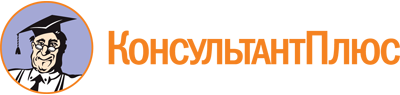 Закон РТ от 18.06.1998 N 1661
(ред. от 06.04.2023)
"О науке и научной деятельности"Документ предоставлен КонсультантПлюс

www.consultant.ru

Дата сохранения: 29.06.2023
 18 июня 1998 годаN 1661Список изменяющих документов(в ред. Законов РТ от 04.05.2006 N 35-ЗРТ,от 12.06.2014 N 53-ЗРТ, от 06.07.2016 N 53-ЗРТ, от 19.11.2020 N 74-ЗРТ,от 18.06.2022 N 31-ЗРТ, от 06.04.2023 N 24-ЗРТ)